SADAN-OpdrachtAgressieStap 11.1 trefwoorden en zoektermenThema: agressieTrefwoorden/zoekwoorden: agressief, geweld, verbale agressie, fysieke agressie, woede, bruutheid, razernij, agressie bij kinderenIk ben tot deze trefwoorden gekomen door onder andere woordenboeken en google te gebruiken. Woordenboeken hielpen voor het vinden van synoniemen terwijl ik via google bij bijhorende trefwoorden terecht kwam. Woede kwam bijvoorbeeld uit een woordenboek en verbale agressie kwam van het internet.1.2 verkennende/vergelijkende opdrachtDeze resultaten heb ik bekomen door gebruik te maken van google, google scholar en yahoo. Telkens heb ik de zoekterm ingevoerd in de browser en gekeken naar de zoekresultaten. Daarna heb ik van deze gegevens het gemiddelde genomen en deze in de bovenstaande tabellen gestoken.1.3 verkennende opdracht via Limo1.4 kwaliteit van de zoekresultatenBron 1: http://www.encyclo.nl/begrip/agressieCurrency:  Ik heb geen aanmaakdatum gevonden, maar aangezien het een encyclopedie is neem ik aan dat de definities tijdig up to date worden gemaakt.Reliability:  Het zijn definities uit verschillende encyclopedies en daarom neem ik aan dat de info betrouwbaar is.Authority:  In de lijst staan er verschillende respectabele encyclopedies en woordenboeken vermeld.Point of view:  Er zijn meerdere definities en volgens mij zijn ze allemaal wel objectief.Bron 2: http://www.nieuwsblad.be/cnt/dmf20171103_03167112Currency:  Het artikel is geschreven op 3 november 2017. Het is dus een actuele bron.Reliability:  Het is een artikel uit Het Nieuwsblad en aangezien het gaat over statistieken die zijn vrijgegeven door de NMBS zelf neem ik aan dat het wel betrouwbaar is.Authority:  Het artikel is geschreven door een journalist en er staat nergens vermeld als hij/zij een expert is over dit specifieke onderwerp.Point of view:  Het artikel is wel objectief. Het beschrijft een tragisch probleem met geweld in het openbaar vervoer. Het doelpubliek is de lezer van Het Nieuwsblad.Bron 3: https://www.korrelatie.nl/onderwerpen/relatieproblemen/verbaal-geweld/ Currency:  Er is geen specifieke datum vermeld. Maar het is een bekende site die hulp biedt, dus het zal wel frequent worden geüpdatet. Reliability:  Volgens mij is deze site betrouwbaar aangezien het gaat over een hulpverlenende dienst. Authority:  De auteur staat nergens vermeld, maar aangezien deze site mensen die hier problemen heeft helpt kan men er van uitgaan dat ze experts op dit gebied zijn.Point of view:  Aangezien het doelpubliek mensen die het moeilijk hebben is en het materiaal geschreven is als hulpbron kan men besluiten dat de site objectief is.1.5 kritische terugblikHet zoekproces is redelijk vlot verlopen, ik had redelijk snel een hele hoop info verzameld. Het controleren van de bronnen ging ook vrij vlot.Andere zoektermen behalve hebben zeker geholpen dit te bereiken. Vooral in combinatie met geavanceerd zoeken was ik in staat om snel een hoop info te vinden op het internet. Via gewone browsers was het moeilijk om naslagwerken of thesissen te vinden, maar via concrete databanken (o.a. Limo) kon ik ze wel makkelijk vinden.1.6 onderzoeksvraagNa deze eerste verkenning over het onderwerp “agressie” ben ik wel nieuwsgierig naar hoe agressie ontstaat. Ik denk dat het wel interessant zou zijn om daar meer over te weten te komen.Stap 22.1 bronvermelding Junger, M. (2004). De oorsprong van geweld. (Oratiereeks). Amsterdam: Vossiuspers UvA.
Opgehaald van https://pure.uva.nl/ws/files/2178644/46129_Junger.pdf2.2 bronvermelding bisDe vraag is natuurlijk of kinderen nog weten wanneer zij precies betrokken waren bij ‘hun eerste agressieve daad’(Junger, 2004, p. 9).Daarnaast is uit onderzoek gebleken dat de feiten die in de statistieken terechtkomen vooral zijn geselecteerd op basis van de gevolgen van gewelddadig gedrag en op de ernst van de bedreigingen (bijvoorbeeld, wanneer er een vuurwapen aanwezig was)(Junger, 2004, p. 12).Op grond van de gegevens die hierboven zijn beschreven, lijkt het erop dat de meeste kinderen enige mate van agressief gedrag vertonen en dat daarin al vanaf de eerste levensjaren een differentiatie plaatsvindt (Junger, 2004, p. 20).2.3 context Deze tekst komt uit een oratiereeks van M. Junger. Het is geschreven als inauguration speech voor de University of Amsterdam. Junger heeft deze tekst voorgebracht bij de aanvaarding van het ambt van bijzonder hoogleraar ‘Vormgeving van de (beroeps)opleidingen Pedagogiek, in het bijzonder pedagogische interventies in geval risicofactoren’ aan de Universiteit van Amsterdam. Hij heeft de tekst dus zelf geschreven.2.4 de auteurDe auteur van deze tekst is Marianne Junger. Ze is een bijzonder hoogleraar aan de universiteit van Amsterdam en werkt ook aan de universiteit van Twente. Ze is een expert op het  vlak van delinquentie en agressie bij jongeren. Ze heeft er meerdere studies naar gedaan, o.a. de tekst die ik heb gekozen als basistekst. Meer informatie kan je terugvinden op de site van de universiteit van Twente. https://www.utwente.nl/en/bms/iebis/staff/junger/2.5 structuurAangezien de tekst een inauguratietekst is en dus bedoeld om voor te lezen aan een publiek, is de tekst een vlotte doorlopende tekst. Er is geen inhoudstafel, maar er is wel een duidelijke structuur in de tekst. Er zijn verscheidene paragraven (hoofdstukken als het ware) en die zijn opgedeeld in verscheidene alinea’s. Alles gaat verder op hetgeen ervoor vertelt is. De referenties en bronvermelding wordt gedaan via het APA systeem. Er zijn voetnoten en op het einde is er bronnenlijst.2.7 lijsten met info Organistaties/diensten/voorzieningenWODCSpecialistenFarrington: Brits criminoloog, forensisch psycholoog en professor psychological criminology aan de University of CambridgeGottfredson: Amerikaanse schrijfster, psychologe en professor educational psychology aan de University of DelawareLoeber: klinisch psycholoog, stichter van het Pitt's Department of Psychiatry's Life History Studies Program en hoogleraar epidemiologie Olds: Amerikaanse psycholoogShaw: Amerikaanse professor Department of Psychology aan de University of PittsburghTremblay : Canadese professor psychologie en criminologie aan de l’Université de QuebecVaktermenRisicofactoren: oorzaken die mogelijke risico’s veroorzaken en dus beter vermeden wordenAntisociaal gedrag: gedrag waarbij men contact met anderen vermijdPilotstudies: een voorlopige studie ter verkenningZelfrapportage/ self reports: gegevens die ddor het subject zelf worden verzameldAge-crime-curve: de curve waarop de correlatie tussen leeftijd en misdaad wordt afgebeeldRetrospectieve gegevens: gegevens die betrekking hebben op een of meerdere gebeurtenissen in het verledenSoorten bronnen Top 5 bronnenFarrington, D. P. (1986). Age and crime. In M. Tonry & N. Morris (Eds.), Crime and Justice.An annual review (Vol. 7, pp. 189-250). Chicago, Ill.: The University of Chicago Press. Gottfredson, M. R., & Hirschi, T. (1990). A general theory of crime. Stanford, CA: Stanford University Press. Loeber, R., & Farrington, D. P. (1998). Serious & violent juvenile offenders. Risk factors and succesful interventions. Thousands Oaks, CA: Sage. Olds, D., Pettitt, L. M., Robinson, J., Henderson, C. J., Eckenrode, J., Kitzman, H., et al. (1998). Reducing risks for antisocial behavior with a program of prenatal and early childhood home visitation. Journal of Community Psychology, 26, 65-83. Tremblay, R. E. (2000a). The development of aggressive behavior during childhood: what have we learned in the past century. International Journal of Behavioral Development, 24, 129-141. Ik heb voor deze 5 bronnen gekozen omdat ze allemaal gaan over wat we reeds weten over agressie en over hoe agressie ontstaat, vooral op jonge leeftijd. Volgens mij ligt hier ook de oplossing om agressie te voorkomen. Daarom zou ik me graag ook verdiepen in deze bronnen, want ze lijken mij het handigst.Stap 33.1 vindplaats van de bronnen3.2 auteurs van de basistekstMarianne JungerJunger, M. (1993). Achtergronden van delinquent gedrag onder jongens uit vier etnische groepen.  Panopticon : tijdschrift voor strafrecht, criminologie en forensisch welzijnswerk. Jrg 14, (nr. 1), 26-46. Geraadpleegd via  www.Limo.beJunger, M. (1999). Trends in geweldscriminaliteit: een vergelijking tussen politiestatistieken en slachtofferenquêtes.  Tijdschrift voor criminologie. Jrg 43, (nr. 3), 250-267. Geraadpleegd via  www.Limo.beJunger, M. (2003). Duwen, schoppen en slaan: agressie op jonge leeftijd.  Pedagogiek in praktijk magazine. Jrg 9, (nr. 13), 16-19. Geraadpleegd via  www.Limo.beDavid P. FarringtonFarrington, David P. (2015). Effects of getting married on offending: results of a prospective longitudinal survey of males. European journal of criminology .6, (6), 496-516. Geraadpleegd via ww.Limo.beFarrington, David P. (2015). The life-course offending trajectories of football hooligans. European journal of criminology .12, (1), 113-125. Geraadpleegd via ww.Limo.be3.3 het colofonIk heb het boek “Serious & violent juvenile offenders” gevonden. In het colofon en op de flappen kan je een sobere, maar informatieve samenvatting van het boek vinden. Nieuwe trefwoorden/vaktermen vind ik niet zo vlug. Slechts een paar vertalingen van trefwoorden die ik reeds had zoals: violence, anger, crime, abuse. 3.4 buiten de basistekst Stap 44.1 organisatiesVoor deze opdracht heb ik gebruik gemaakt van de Sociale Kaart. Op die manier kwam ik uiteindelijk terecht op de site van de provincie Oost-Vlaanderen, bij het deel “Welzijn & gezondheid”, de onderklassering “geweld”. Ik vind dat de site een duidelijke lay-out heeft, alles is goed leesbaar en duidelijk ingericht. De meest gebruikte kleuren zijn wit en oranje, je ogen zullen dus geen pijn doen als je een tijdje op deze site surft. Je kan makkelijk bij de info komen die je wenst te vinden, wat een groot voordeel is voor mensen die niet zo gewend zijn om te surfen op het internet.  De site is eerder zakelijk en droog opgesteld, wat op zich niet echt een probleem is, en is duidelijk gericht naar het al iets oudere doelpubliek. Er zijn namelijk  geen afbeeldingen op de site, behalve een enkele afbeelding vanboven op de pagina. De site is met andere woorden goed bereikbaar voor jongvolwassenen, volwassenen en gepensioneerden. Dit is een goede keuze volgens mij, want als je jonger bent dan 10 en je problemen hebt in verband met geweld, dan gaat je eerste idee niet zijn om online hulp te zoeken. Er zijn ook handige doorklikmogelijkheden om dieper in te gaan in hetgeen waarover je opzoekt. Op het einde van de pagina staat alle contactinfo en je kan dus gemakkelijk een afspraak maken. Dit kan zowel telefonisch als via mail. Er zijn ook twee pdf-documenten gelinkt op de site. De ene link linkt je door naar een presentatie van de Ugent over intrafamiliaal geweld, de andere link linkt je door naar een presentatie van de jeugdrechtbank. Hieruit kunnen we aannemen de site wel degelijk professionele hulp aanbiedt en dat de mensen dus effectief hulp krijgen. Dit konden we eigenlijk ook al afleiden omdat het de site is van de regering van de provincie Oost-Vlaanderen. We kunnen ook nog een kalender met eventuele evenementen terugvinden en ook eventuele publicaties. Mijn besluit is dan ook dat dit een heel goeie site is. De lay-out is eenvoudig, maar niet saai. Er is voldoende informatie aanwezig en je kan makkelijk meer info vinden via de site. Alle contactgegevens staan duidelijk zichtbaar en niet ergens in een klein lettertype weggestoken. En de site is ook heel gebruiksvriendelijk. Dit is volgens mij een goed voorbeeld van hoe een site ontworpen moet zijn. Lijstreferentie volgens APAICRH (2016). Presentatie “intrafamiliaal geweld gekaderd.” Intrafamiliaal geweld gekaderd. Gent.4.2 juridische documenten4.3 maatschappelijke contextVerantwoordelijke ministersSteven Vandeput (N-VA): Minister van Defensie Jan Jambon (N-VA): Minister ven Veiligheid en Binnenlandse ZakenVerantwoordelijk beleidDe politie: zowel federaal als lokaalAgressie vind je in allerlei plaatsen en in allerlei vormen. De politie is een instituut die zorgt voor de openbare veiligheid. Zij zorgen ervoor dat men in vrede kan leven zonder te moeten vrezen voor criminaliteit. Ze grijpen dus ook in tegen agressie, er is namelijk nultolerantie voor.De VDAB helpt dan weer met agressie op de werkvloer. Als je als werknemer te maken hebt gehad met agressie kan je bij hen terecht. Zij zullen dan op professionele wijze te hulp schieten.Zo zie je dat er voor elke vorm van agressie wel een of ander instituut aan het werk is om die agressie tegen te gaan.4.4 Statistieken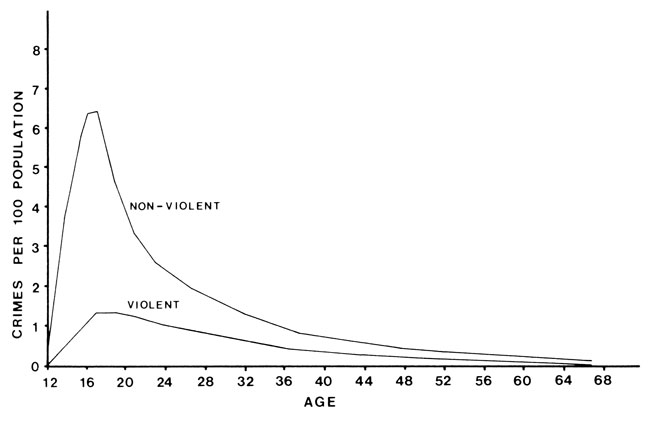 Ik heb hier een voorbeeld van een age-crime-curve geplaatst. Het voorbeeld hierboven komt van de site van de AIC (Australian Institute of Criminology).  Het toont zowel de correlatie tussen leeftijd en agressief gedrag, als de correlatie tussen leeftijd en non-agressief gedrag. Deze curve komt van deze site: http://www.aic.gov.au/publications/current%20series/tandi/401-420/tandi409.htmlAPA referentie: Farrington, D.P. (1986). Crimes per population. [Afbeelding]. Geraadpleegd op 11 december 2017, aic.gov.auEindevaluatieGevonden infoNa een hele hoop webbrowsers en zoekmachines te gebruikt te hebben, alsook een hele hoop databases, heb ik er mij een paar favorieten kunnen uithalen. Van de standaard webbrowsers vind ik nog steeds dat google de best is en die ga ik dan ook blijven gebruiken. Van de meer geavanceerde databanken ga ik zeker Limo blijven gebruiken. Ik vind het een meer praktische en betere variant voor google scholar of web of science, welke ik hiervoor gebruikte.  De informatie is op alle drie platformen betrouwbaar, maar persoonlijk vond ik Limo het makkelijkst om te gebruiken.Verloop opdrachtDeze opdracht verliep voor mij niet van een leien dakje. De hoeveelheid werk die ervoor gedaan moest worden was redelijk groot en er is dus ook veel tijd in gekropen. Ik denk niet dat ik na deze taak veel gerichter op zoek kan gaan naar informatie op het internet, de meeste technieken wist ik namelijk al, maar ik ben wel blij dat ik nu op de hoogte ben van een paar handige databanken (bv. Limo). De APA methode ga ik zeker nog een paar keer moeten oefenen, dit kan namelijk nog een stukje vlotter vind ik van mezelf. Uiteindelijk denk ik dat deze lessen me beter zouden zijn bijgebleven als het effectief lessen waren i.p.v. een grote taak op het einde van het semester. Dit is mijn persoonlijke mening. Ik snap wel dat dit een deel is van het groeien in het hoger onderwijs, maar ik zou het toffer gevonden hebben op die manier.AgressieAgressieBronAantalBoek71 100Artikel krant/tijdschrift41 500Site (organisatie)1 500 000Eindwerk Niet vermeldVideo 118 000Encyclopedie (definities)Niet vermeldGeweld Geweld BronAantalBoek1 560 000Artikel krant/tijdschrift256 000Site (organisatie)8 170 000Eindwerk Niet vermeldVideo 254 000Encyclopedie (definities)Niet vemeldWoede Woede BronAantalBoek453 000Artikel krant/tijdschrift95 300Site (organisatie)2 500 000Eindwerk Niet vermeldVideo 226 000Encyclopedie (definities)Niet vermeldVerbale agressieVerbale agressieBronAantalBoek308Artikel krant/tijdschrift1 110Site (organisatie)93 800Eindwerk Niet vermeldVideo 5 550Encyclopedie (definities)Niet vermeldRazernij Razernij BronAantalBoek131 000Artikel krant/tijdschrift1 250Site (organisatie)173 000Eindwerk Niet vermeldVideo 10 500Encyclopedie (definities)Niet vermeldAgressie Agressie Bron AantalBoek1 267Eindwerk/naslagwerk316Wetenschappelijk tijdschrift5Hoofdstuk van een boek869Geweld Geweld Bron AantalBoek4 518Eindwerk/naslagwerk455Wetenschappelijk tijdschrift21Hoofdstuk van een boek2 512Woede Woede Bron AantalBoek5Eindwerk/naslagwerk16Wetenschappelijk tijdschrift7Hoofdstuk van een boek4Verbale agressieVerbale agressieBron AantalBoek577Eindwerk/naslagwerk43Wetenschappelijk tijdschrift0Hoofdstuk van een boek384RazernijRazernijBron AantalBoek55Eindwerk/naslagwerk0Wetenschappelijk tijdschrift0Hoofdstuk van een boek1WODCWODCContactgegevens Postadres 
Postbus 20301 
2500 EH Den Haag Bezoekadres (Hoofdentree) 
Turfmarkt 147 
2511 DP Den HaagTelefoonnummer(070) 370 65 61E-mailadreswodc-informatiedesk@minvenj.nlDoelgroep Universiteiten en onderzoeksinstitutenAlgemene werkingDatabank Soort bronAantal Eindwerk 4Studie aan een universiteit34Experiment 16Boek 28BronLocatieFarrington, D. P. (1986). Age and crime. In M. Tonry & N. Morris (Eds.), Crime and Justice.An annual review (Vol. 7, pp. 189-250). Chicago, Ill.: The University of Chicago Press. Artikel gevonden op Limo (niet het volledige boek)Niet gevonden in de bib van Vives KortrijkGottfredson, M. R., & Hirschi, T. (1990). A general theory of crime. Stanford, CA: Stanford University Press. Artikel gevonden op Limo (niet het volledige boek)Niet gevonden in de bib van Vives KortrijkLoeber, R., & Farrington, D. P. (1998). Serious & violent juvenile offenders. Risk factors and succesful interventions. Thousands Oaks, CA: Sage. Gevonden op limoAanwezig in de bib van Vives KortrijkOlds, D., Pettitt, L. M., Robinson, J., Henderson, C. J., Eckenrode, J., Kitzman, H., et al. (1998). Reducing risks for antisocial behavior with a program of prenatal and early childhood home visitation. Journal of Community Psychology, 26, 65-83. Gevonden op Limo (niet het volledige boek)Niet gevonden in de bib van Vives KortrijkTremblay, R. E. (2000a). The development of aggressive behavior during childhood: what have we learned in the past century. International Journal of Behavioral Development, 24, 129-141.Artikel gevonden op Limo (niet het volledige boek)Niet gevonden in de bib van Vives Kortrijk10 extra bronnen 10 extra bronnen Bandura, A., Ross, D., & Ross, S. A. (1961). Transmission of aggression through imitation of aggressive models. Journal of Abnormal and Social Psychology, 63, 575-582Niet gevonden op LimoNiet aanwezig in de bib van Vives KortrijkBritt, C. L., III. (1992). Constancy and Change in the U.S. Age Distribution of Crime: A Test of the “Invariance Hypothesis”. Journal of Quantitative Criminology, 8, 175-187Artikel gevonden op Limo (niet het volledige boek)Niet gevonden in de bib van Vives KortrijkColeman, C., & Moynihan. (1996). Understanding crime data. Haunted by the dark figure. Buckingham, UK: Open University PressBoek gevonden op LimoNiet gevonden in de bib van Vives KortrijkDiClemente, R. J., Hansen, W. B., & Ponton, L. E. (Eds.). (1996). Handbook of adolescent health risk behavior. New York: Plenum PressNiet gevonden op LimoNiet gevonden in de bib van Vives KortrijkGoodenough, F. L. (1931). Anger in Young Children. Minneapolis, U.S.: University of Minnesota PressBoek gevonden op LimoNiet gevonden in de bib van Vives KortrijkGreenberg, D. F. (1985). Age, Crime, and Social Explanation. American Journal of Sociology,91, 1-21Artikel gevonden op LimoNiet gevonden in de bib van Vives KortrijkKochanska, G., Coy, K. C., & Murray, K. T. (2001). The development of self-regulation in the first four years of life. Child Development, 72, 1091-1111Artikel gevonden op LimoNiet gevonden in de bib van Vives KortrijkMischel, W., Shoda, Y., & Rodriguez, M. L. (1989). Delay of gratification in children. Science, 244(4907), 933-938Artikel gevonden op LimoNiet gevonden in de bib van Vives KortrijkPatterson, G. R. (1982). Coercive family process. Eugene, OR: Castalia Publishing companyNiet gevonden op LimoNiet gevonden in de bib van Vives KortrijkTittle, C. R., & Ward, D. A. (1993). The Interaction of Age with the Correlates and Causes of Crime. Journal of Quantitative Criminology, 9, 3-53Artikel gevonden op LimoNiet gevonden in de bib van Vives KortrijkBoeken Boeken Boeken Boeken Zoekterm Waar Aantal Bron agressieLimo1267Agressie: ontstaan, ontwikkelingen en oplossingenVan der Ploeg, J. D.Rotterdam, Lemniscaat2009Van der Ploeg, J. D. (2009). Agressie: ontstaan, ontwikkelingen en oplossingen. Rotterdam: Lemniscaat.Van der Ploeg, J. D. (2009). Agressie: ontstaan, ontwikkelingen en oplossingen. Rotterdam: Lemniscaat.Van der Ploeg, J. D. (2009). Agressie: ontstaan, ontwikkelingen en oplossingen. Rotterdam: Lemniscaat.Van der Ploeg, J. D. (2009). Agressie: ontstaan, ontwikkelingen en oplossingen. Rotterdam: Lemniscaat.woedeLimo577Positief agressief: hoe woede benuttenGryson, MarjanLeuven, Lannoocampus2017Gryson, M. (2017). Positief agressief: hoe woede benutten. Leuven: Lannoocampus.Gryson, M. (2017). Positief agressief: hoe woede benutten. Leuven: Lannoocampus.Gryson, M. (2017). Positief agressief: hoe woede benutten. Leuven: Lannoocampus.Gryson, M. (2017). Positief agressief: hoe woede benutten. Leuven: Lannoocampus.geweldLimo4518Geweld, gemeld en geteld: aanbevelingen in de aanpak van geweld tegen kinderen en jongerenDe Rycke, LievenBrussel, Kinderrechtencommissariaat2011De Rycke, L. (2011). Geweld, gemeld en geteld: aanbevelingen in de aanpak van geweld tegen kinderen en jongeren. Brussel: Kinderrechtencommissariaat. De Rycke, L. (2011). Geweld, gemeld en geteld: aanbevelingen in de aanpak van geweld tegen kinderen en jongeren. Brussel: Kinderrechtencommissariaat. De Rycke, L. (2011). Geweld, gemeld en geteld: aanbevelingen in de aanpak van geweld tegen kinderen en jongeren. Brussel: Kinderrechtencommissariaat. De Rycke, L. (2011). Geweld, gemeld en geteld: aanbevelingen in de aanpak van geweld tegen kinderen en jongeren. Brussel: Kinderrechtencommissariaat. Artikels uit Vaktijdschriften Artikels uit Vaktijdschriften Artikels uit Vaktijdschriften Artikels uit Vaktijdschriften Zoekterm Waar Aantal Bron agressieLimo 869Omgaan met agressieIn: Bijzijn-XL: educatief magazine voor verpleegkundigen en verzorgenden 2 (2013)P28-34 (2013). Omgaan met agressie. Bijzijn-XL educatief magazine voor verpleegkundigen en verzorgenden. 2, 28-34.(2013). Omgaan met agressie. Bijzijn-XL educatief magazine voor verpleegkundigen en verzorgenden. 2, 28-34.(2013). Omgaan met agressie. Bijzijn-XL educatief magazine voor verpleegkundigen en verzorgenden. 2, 28-34.(2013). Omgaan met agressie. Bijzijn-XL educatief magazine voor verpleegkundigen en verzorgenden. 2, 28-34.woedeLimo384“Als ik langer was gebleven ,had ik haar geslage”’: emoties in de zorg: woedeRoyers, T.In: Denkbeeld: tijdschrift voor psychogeriatrie., 16 (2004) 2,  p. 16-19Royers, T. (2004). “Als ik langer was gebleven, had ik haar geslagen”: emoties in de zorg: woede. Denkbeeld: tijdschrift voor de psychigeriatrie. 16(2), 16-19.Royers, T. (2004). “Als ik langer was gebleven, had ik haar geslagen”: emoties in de zorg: woede. Denkbeeld: tijdschrift voor de psychigeriatrie. 16(2), 16-19.Royers, T. (2004). “Als ik langer was gebleven, had ik haar geslagen”: emoties in de zorg: woede. Denkbeeld: tijdschrift voor de psychigeriatrie. 16(2), 16-19.Royers, T. (2004). “Als ik langer was gebleven, had ik haar geslagen”: emoties in de zorg: woede. Denkbeeld: tijdschrift voor de psychigeriatrie. 16(2), 16-19.geweldLimo 2512Fysiek interpersoonlijk geweld tegen minderjarigen : accuraat en coherent bestraft ?De Herdt, J.In: Tijdschrift voor Jeugd en Kinderrechten, 16 (2015) 4; p. 331-346De Herdt, J. (2015). Fysiek interpersoonlijk geweld tegen minderjarigen : accuraat en coherent bestraft ?. Tijdschrift voor Jeugd en Kinderrechten, 16 (4), 331-346.De Herdt, J. (2015). Fysiek interpersoonlijk geweld tegen minderjarigen : accuraat en coherent bestraft ?. Tijdschrift voor Jeugd en Kinderrechten, 16 (4), 331-346.De Herdt, J. (2015). Fysiek interpersoonlijk geweld tegen minderjarigen : accuraat en coherent bestraft ?. Tijdschrift voor Jeugd en Kinderrechten, 16 (4), 331-346.De Herdt, J. (2015). Fysiek interpersoonlijk geweld tegen minderjarigen : accuraat en coherent bestraft ?. Tijdschrift voor Jeugd en Kinderrechten, 16 (4), 331-346.Eindwerken Eindwerken Eindwerken Eindwerken Zoekterm Waar Aantal Bron agressieDoKS90Omgaan met agressie?!Persoons, StefanieThomas More Kempen. Departement gezondheid en welzijn, 2014Persoons, S. (2014). Omgaan met agressie?!  [eindwerk]. Thomas More Kempen: departement gezondheid en welzijn.Persoons, S. (2014). Omgaan met agressie?!  [eindwerk]. Thomas More Kempen: departement gezondheid en welzijn.Persoons, S. (2014). Omgaan met agressie?!  [eindwerk]. Thomas More Kempen: departement gezondheid en welzijn.Persoons, S. (2014). Omgaan met agressie?!  [eindwerk]. Thomas More Kempen: departement gezondheid en welzijn.woedeDoKS10Ergotherapeutische benadering van yogasessies binnen een PAAZ-dienst: implementatie en evaluatieTulpin, SilkeKatholieke Hogeschool VIVES: Brugge. Departement Gezondheidszorg, 2016Tulpin, S. (2016). Ergotherapeutische benadering van yogasessies binnen een PAAZ-dienst: implementatie en evaluatie [eindwerk]. Hogeschool VIVES: Brugge. Departement Gezondheidszorg.Tulpin, S. (2016). Ergotherapeutische benadering van yogasessies binnen een PAAZ-dienst: implementatie en evaluatie [eindwerk]. Hogeschool VIVES: Brugge. Departement Gezondheidszorg.Tulpin, S. (2016). Ergotherapeutische benadering van yogasessies binnen een PAAZ-dienst: implementatie en evaluatie [eindwerk]. Hogeschool VIVES: Brugge. Departement Gezondheidszorg.Tulpin, S. (2016). Ergotherapeutische benadering van yogasessies binnen een PAAZ-dienst: implementatie en evaluatie [eindwerk]. Hogeschool VIVES: Brugge. Departement Gezondheidszorg.geweldDoKS61Horen, zien en wat nu?: Kinderen die getuige zijn van intrafamiliaal geweldClaes, BrendaThomas More Kempen. Departement Sociaal Werk Geel, 2013Claes, B. (2013). Horen, zien en wat nu?: Kinderen die getuige zijn van intrafamiliaal geweld  [eindwerk]. Thomas More Kempen. Departement Sociaal Werk Geel.Claes, B. (2013). Horen, zien en wat nu?: Kinderen die getuige zijn van intrafamiliaal geweld  [eindwerk]. Thomas More Kempen. Departement Sociaal Werk Geel.Claes, B. (2013). Horen, zien en wat nu?: Kinderen die getuige zijn van intrafamiliaal geweld  [eindwerk]. Thomas More Kempen. Departement Sociaal Werk Geel.Claes, B. (2013). Horen, zien en wat nu?: Kinderen die getuige zijn van intrafamiliaal geweld  [eindwerk]. Thomas More Kempen. Departement Sociaal Werk Geel.Onderzoeksliteratuur Onderzoeksliteratuur Onderzoeksliteratuur Onderzoeksliteratuur Zoekterm Waar Aantal Bron agressieLirias58Agressie in de consultatieGoedhuys, Jo2013Goedhuys, J. (2013). Agressie in de consultatie.Goedhuys, J. (2013). Agressie in de consultatie.Goedhuys, J. (2013). Agressie in de consultatie.Goedhuys, J. (2013). Agressie in de consultatie.woedeLirias18Woede en haatMoyaert, Paul2015Moyaert, P. (2015). Woede en haat.Moyaert, P. (2015). Woede en haat.Moyaert, P. (2015). Woede en haat.Moyaert, P. (2015). Woede en haat.geweldLirias275Recht en geweldDe Vleminck, Jens2017De Vleminck, J. (2017) recht en geweld.De Vleminck, J. (2017) recht en geweld.De Vleminck, J. (2017) recht en geweld.De Vleminck, J. (2017) recht en geweld.Anderstalige bronnen Anderstalige bronnen Anderstalige bronnen Anderstalige bronnen Zoekterm Waar Aantal Bron agressionScience Direct7898Agressions sexuelles commises par le personnel soignant2009, p 69-74Haboubi, CamillaHaboubi, C. (2009). Agressions sexuelles commises par le personnel soignant. Droit, déontologie et soin. (pp 69-74).Haboubi, C. (2009). Agressions sexuelles commises par le personnel soignant. Droit, déontologie et soin. (pp 69-74).Haboubi, C. (2009). Agressions sexuelles commises par le personnel soignant. Droit, déontologie et soin. (pp 69-74).Haboubi, C. (2009). Agressions sexuelles commises par le personnel soignant. Droit, déontologie et soin. (pp 69-74).angerScience Direct130631Testing the impact of frustration and anger when responsibility is low2017	Persson ,EmilPersson, E. (2017). Testing the impact of frustration and anger when responsibility is low.  Journal of Economic Behavior & Organization. Persson, E. (2017). Testing the impact of frustration and anger when responsibility is low.  Journal of Economic Behavior & Organization. Persson, E. (2017). Testing the impact of frustration and anger when responsibility is low.  Journal of Economic Behavior & Organization. Persson, E. (2017). Testing the impact of frustration and anger when responsibility is low.  Journal of Economic Behavior & Organization. violencespringerlink211706Erratum to: Langhinrichsen-Rolling’s Confirmation of the Feminist Analysis of Intimate Partner Violence: Comment on “Controversies Involving Gender and Intimate Partner Violence in the United States”2010, p 220-220P. Johnson, MichealJohnson, M.P. (2010). Erratum to: Langhinrichsen-Rolling’s Confirmation of the Feminist Analysis of Intimate Partner Violence: Comment on “Controversies Involving Gender and Intimate Partner Violence in the United States”. Sex roles. (pp 220-220).Johnson, M.P. (2010). Erratum to: Langhinrichsen-Rolling’s Confirmation of the Feminist Analysis of Intimate Partner Violence: Comment on “Controversies Involving Gender and Intimate Partner Violence in the United States”. Sex roles. (pp 220-220).Johnson, M.P. (2010). Erratum to: Langhinrichsen-Rolling’s Confirmation of the Feminist Analysis of Intimate Partner Violence: Comment on “Controversies Involving Gender and Intimate Partner Violence in the United States”. Sex roles. (pp 220-220).Johnson, M.P. (2010). Erratum to: Langhinrichsen-Rolling’s Confirmation of the Feminist Analysis of Intimate Partner Violence: Comment on “Controversies Involving Gender and Intimate Partner Violence in the United States”. Sex roles. (pp 220-220).		E-artikels  		E-artikels  		E-artikels  		E-artikels  Zoekterm Waar Aantal Bron agressieGopress Academic35618Nooit meer (straffeloos) oorlog?De StandaardZa. 16 Dec. 2017. pg 0Ruys, T. en Ferro, L. (16 december 2017). Nooit meer (straffeloos) oorlog. De Standaard. Geraadpleegd via academic.gopress.beRuys, T. en Ferro, L. (16 december 2017). Nooit meer (straffeloos) oorlog. De Standaard. Geraadpleegd via academic.gopress.beRuys, T. en Ferro, L. (16 december 2017). Nooit meer (straffeloos) oorlog. De Standaard. Geraadpleegd via academic.gopress.beRuys, T. en Ferro, L. (16 december 2017). Nooit meer (straffeloos) oorlog. De Standaard. Geraadpleegd via academic.gopress.bewoedeGopress Academic53773Een kwestie van vertrouwenDe StandaardDo. 30 Nov. 2017. pg 38Beeckman, T. (30 november 2017). Een kwestie van vertrouwen. De Standaard. Geraadpleegd via academic.gopress.beBeeckman, T. (30 november 2017). Een kwestie van vertrouwen. De Standaard. Geraadpleegd via academic.gopress.beBeeckman, T. (30 november 2017). Een kwestie van vertrouwen. De Standaard. Geraadpleegd via academic.gopress.beBeeckman, T. (30 november 2017). Een kwestie van vertrouwen. De Standaard. Geraadpleegd via academic.gopress.begeweldGopress Academic205024Voor de Palestijnen rest geen kruimelDe StandaardDo. 07 Dec. 2017. pg 2Roox, I. (07 december 2017). Voor de Palestijnen rest geen kruimel meer. De Standaard. Geraadpleegd via academic.gopress.beRoox, I. (07 december 2017). Voor de Palestijnen rest geen kruimel meer. De Standaard. Geraadpleegd via academic.gopress.beRoox, I. (07 december 2017). Voor de Palestijnen rest geen kruimel meer. De Standaard. Geraadpleegd via academic.gopress.beRoox, I. (07 december 2017). Voor de Palestijnen rest geen kruimel meer. De Standaard. Geraadpleegd via academic.gopress.beInternet algemeenInternet algemeenInternet algemeenInternet algemeenZoekterm Waar Aantal Bron Marianne JungerGoogle books 26500Psychosociale problemen bij adolescentenJongeren en risicogedrag: definities, trends en factoren26500 resultaten, maar slechts twee boeken die ze zelf heeft geschreven, de rest zijn meldingen van haar naam26500 resultaten, maar slechts twee boeken die ze zelf heeft geschreven, de rest zijn meldingen van haar naam26500 resultaten, maar slechts twee boeken die ze zelf heeft geschreven, de rest zijn meldingen van haar naam26500 resultaten, maar slechts twee boeken die ze zelf heeft geschreven, de rest zijn meldingen van haar naamMarianne JungerGoogle scholar17700Wederom komt ze meer prominent voor in de eerste resultaten en word ze enkel vermeld bij de rest van de resultaten.Wederom komt ze meer prominent voor in de eerste resultaten en word ze enkel vermeld bij de rest van de resultaten.Wederom komt ze meer prominent voor in de eerste resultaten en word ze enkel vermeld bij de rest van de resultaten.Wederom komt ze meer prominent voor in de eerste resultaten en word ze enkel vermeld bij de rest van de resultaten.beeldmateriaalbeeldmateriaalbeeldmateriaalbeeldmateriaalZoekterm Waar Aantal Bron agressieLimo90Steekpartijen in VlaanderenBrussel: VRT Eén2011Aerts, B. (2011). Steekpartijen in Vlaanderen. [Tv-uitzending]. Brussel: VRT/Eén, Koppen.Aerts, B. (2011). Steekpartijen in Vlaanderen. [Tv-uitzending]. Brussel: VRT/Eén, Koppen.Aerts, B. (2011). Steekpartijen in Vlaanderen. [Tv-uitzending]. Brussel: VRT/Eén, Koppen.Aerts, B. (2011). Steekpartijen in Vlaanderen. [Tv-uitzending]. Brussel: VRT/Eén, Koppen.woedeLimo84Veldslag na het voetbalVilvoorde: VTM – Telefacts crime2011VTM. (2011). Veldsslag na het voetbal. [Tv-uitzending]. Vilvoorde: VTM – Telefacts crime, Telefacts crime.VTM. (2011). Veldsslag na het voetbal. [Tv-uitzending]. Vilvoorde: VTM – Telefacts crime, Telefacts crime.VTM. (2011). Veldsslag na het voetbal. [Tv-uitzending]. Vilvoorde: VTM – Telefacts crime, Telefacts crime.VTM. (2011). Veldsslag na het voetbal. [Tv-uitzending]. Vilvoorde: VTM – Telefacts crime, Telefacts crime.geweldLimo295Intrafamiliaal geweldVilvoorde: VTM – Telefacts 2011VTM. (2011). Intrafamiliaal geweld. [Tv-uitzending]. Vilvoorde: VTM – Telefacts, Telefacts.VTM. (2011). Intrafamiliaal geweld. [Tv-uitzending]. Vilvoorde: VTM – Telefacts, Telefacts.VTM. (2011). Intrafamiliaal geweld. [Tv-uitzending]. Vilvoorde: VTM – Telefacts, Telefacts.VTM. (2011). Intrafamiliaal geweld. [Tv-uitzending]. Vilvoorde: VTM – Telefacts, Telefacts.zoektermsitebronagressieVlaamse CodexProtocol tussen de minister van Justitie en de Vlaamse minister van Welzijn betreffende Kindermishandeling30/03/2010Protocol tussen de minister van Justitie en de Vlaamse minister van Welzijn betreffende Kindermishandeling. (30 maart 2010). Belgisch StaatsbladProtocol tussen de minister van Justitie en de Vlaamse minister van Welzijn betreffende Kindermishandeling. (30 maart 2010). Belgisch StaatsbladProtocol tussen de minister van Justitie en de Vlaamse minister van Welzijn betreffende Kindermishandeling. (30 maart 2010). Belgisch StaatsbladgeweldVlaamse CodexDecreet houdende instemming met het verdrag van de Raad van Europa inzake het voorkomen en bestrijden van geweld tegen vrouwen en huiselijk geweld en het aanhangsel, opgemaakt in Istanboel op 11 mei 2011 en ondertekend in Straatsburg op 11 september 201229/11/2013Decreet houdende instemming met het verdrag van de Raad van Europa inzake het voorkomen en bestrijden van geweld tegen vrouwen en huiselijk geweld en het aanhangsel, opgemaakt in Istanboel op 11 mei 2011 en ondertekend in Straatsburg op 11 september 2012. (29 november 2013). Belgisch StaatsbladDecreet houdende instemming met het verdrag van de Raad van Europa inzake het voorkomen en bestrijden van geweld tegen vrouwen en huiselijk geweld en het aanhangsel, opgemaakt in Istanboel op 11 mei 2011 en ondertekend in Straatsburg op 11 september 2012. (29 november 2013). Belgisch StaatsbladDecreet houdende instemming met het verdrag van de Raad van Europa inzake het voorkomen en bestrijden van geweld tegen vrouwen en huiselijk geweld en het aanhangsel, opgemaakt in Istanboel op 11 mei 2011 en ondertekend in Straatsburg op 11 september 2012. (29 november 2013). Belgisch StaatsbladgeweldVlaamse CodexBesluit van de Vlaamse Regering tot uitvoering van het Wapenhandeldecreet van 15 juni 2012 (citeeropschrift: "het Wapenhandelbesluit van 20 juli 2012")20/07/2012Besluit van de Vlaamse Regering tot uitvoering van het Wapenhandeldecreet van 15 juni 2012. (20 juli 2012). Belgisch Staatsblad. Besluit van de Vlaamse Regering tot uitvoering van het Wapenhandeldecreet van 15 juni 2012. (20 juli 2012). Belgisch Staatsblad. Besluit van de Vlaamse Regering tot uitvoering van het Wapenhandeldecreet van 15 juni 2012. (20 juli 2012). Belgisch Staatsblad. 